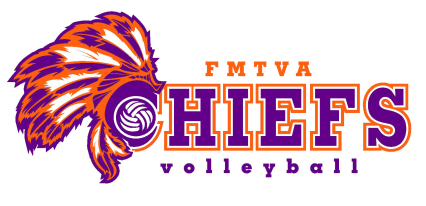 CHIEFS 15 PURPLE2019-2020 SEASON SCHEDULE					TENTATIVE December 7		SETX scrimmage			Beaumont, Texas January 18th		FAST #2				Houston, Texas		 February 1		TAV #2				Houston, Texas February 15th		Spike Sport #4			Houston, Texas March 14-15		Cross Court Classic		GRB-Houston, Texas	 April 11th			SETX #1		   		Beaumont, Texas April 25th			WSC #8				Houston, TexasMay 2nd			TOV #8				Houston, Texas